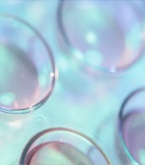 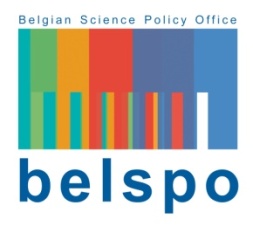 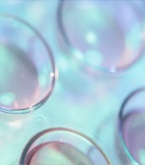 Federal Research Programme DrugsINSTITUTION REQUEST FORM If your research institution is not in the list of eligible partners on the submission platform, you can complete this Institution Request Form and send it to drugs_call@belspo.be. Only requests accompanied by the completed Institution Request Form and the necessary annexes will be evaluated. EVIDENCE OF SCIENTIFIC ACTIVITYThe State reserves the right to request additional information and/or evidence to complete the eligibility evaluation.COMMITMENTThe undersigned, ........................, acting in the capacity of .................................... within the above-mentioned research institution, declares that this notification and the accompanying documents are true and sincere.Drawn up in ........... on ........./......../..........Signature:	Name of the Institution:Acronym of the Institution:Legal form:Name of the Director:Contact person:Full address:Tel: Email:Website:Refer here to the part of the articles of association of your organisation where scientific activities are mentioned. Annex the full articles of association to this Form. Part of the articles of association where scientific research is mentioned:Describe and provide evidence of recent research activities and public grants eventually received: